Biology Unit 4				Name 						Photosynthesis Reading 			Date/Hour 						The word "photo" means light.  "Synthesis" means putting together.  The word photosynthesis means putting together with light.  Plants contain chlorophyll.  Plants take in water and nutrients from the soil through tiny hairs on the roots.  The water and nutrients are transported through the root hairs to the roots, and then are drawn up the stem through tubes that are arranged in bundles.  There are two different kinds of tubes: phloem and xylem.  Xylem tubes carry the needed water and nutrients up the stem to the leaves where photosynthesis takes place.  Phloem tubes carry sugars down from the leaves.  These sugars are stored in the lower stem and roots.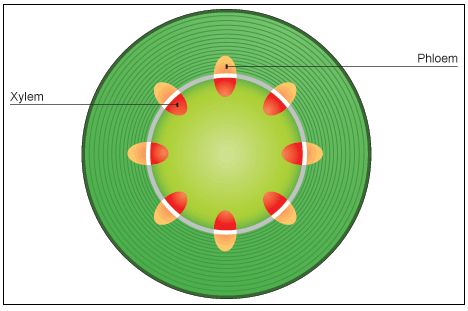 There is a layer of cells found just below the top surface of a leaf called the palisade cells.  These cells contain chloroplasts.  Chlorophyll is found in the chloroplasts.  When sunlight shines on the top of a leaf the light energy is trapped by the chlorophyll.  This energy is stored for later use.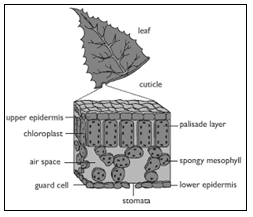 Air passes in through tiny holes called stomata on the bottom surface of the leaf.  Molecules of carbon dioxide from the air reach the cells where chlorophyll has trapped energy from sunlight.  This trapped energy turns the carbon dioxide and water into a variety of sugars and oxygen.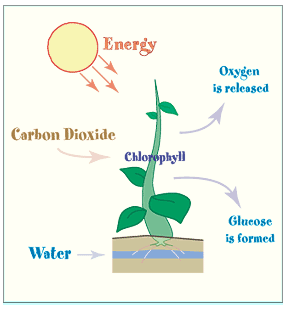 The sugars move down the phloem tubes and will be stored as starch or sugar in other parts of the plant.  The cells use this stored food to grow and do their work.  Examples of stored sugars we gather and eat from plants include apples, oranges, plum, and grapes.  Examples of stored starches include potatoes and corn.  We eat many plants that provide us with their stored starch and sugar.  Just like plants we convert this stored food into energy for our cells.Answer these questions using information from the reading.  Highlight the sentence in the reading where you find each answer and write the number of the question next to the sentence that you highlighted.The word photosynthesis means putting together with 				 					 are tubes that carry the needed water and nutrients up the plant's stem to the leaves.					 are tubes carry sugars down from the leaves.A layer of cells found just below the top surface of a leaf contain  			Plants turn carbon dioxide into a variety of sugars and 				Which of the following are examples of stored sugar?grapes, oranges, and pears corn and potatoesleaves Which of the following are examples of stored starch?corn and potatoes roots, stem and leavesapples and orangesThe word "photo" means 							.The word "synthesis" means putting 					.Use the words in the box to complete the paragraph.During photosynthesis, plants use  					 from the sun to convert  					 from the air and  					 from the soil into  				 to feed the plant.   				 is given off as a by-product.